    January   Supper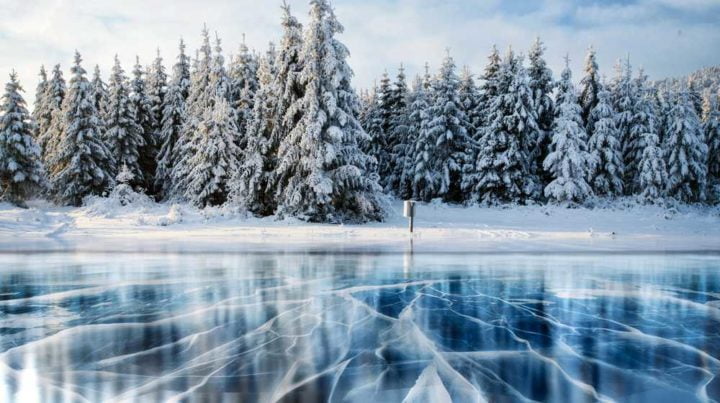 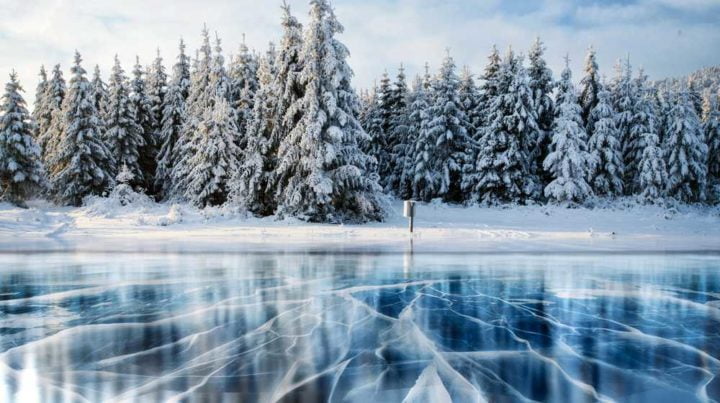 20231234567HamRoasted PotatoesVegetablesRanch Chicken BreastRanch PotatoesCarrotsVealMashed PotatoesMixed VegetablesBasa FishRoasted PotatoesColeslawHoney GarlicBeef Stir-FryNoodlesMushroom Pork ChopsLoaded PotatoesVegetablesFarmer SausageKeilkeVegetables891011121314Chili & ToastSide SaladCheeseburgerOnion RingsColeslawLemon Pepper ChickenMashed PotatoesCarrotsShrimp Stir-FryRiceHamBaked BeansVegetablesS&S Farmer SausageRiceVegetablesSloppy JoesFried PotatoesColeslaw15161718192021Chicken Pot PieSaladEgg BenedictHam FruitChicken Enchilada with Creamy Sour Cream SauceSaladMeatloafMashed Potatoes GravyMixed VegetablesStuffed Chicken BreastSteamed PotatoesCarrot SaladCabbage RollsIn Tomato SauceMashed PotatoesBBQ Hot DogsMacaroni SaladColeslaw22232425262728Chicken Noodle SoupChicken SandwichPieHam apple sauceScalloped PotatoesGreen BeansHamburger SteakMashed PotatoesVegetablesFried FishFriesColeslawChicken Stir-FryRiceFarmer SausageBoiled PotatoesCream GravyVegetablesBeef LasagnaCaesar Salad293031FaspaPotato SaladCold CutsCheese, PicklesBunsBBQ Pork ChopsRanch PotatoesVegetablesMasala Beef StripBaked PotatoesMixed Vegetables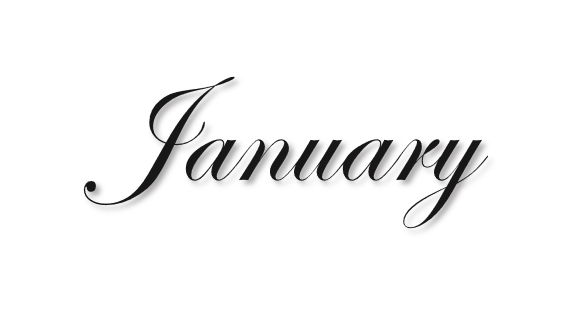 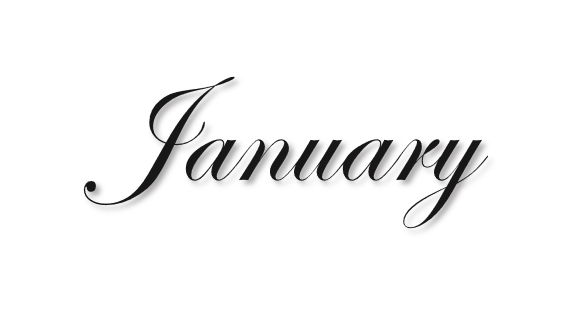 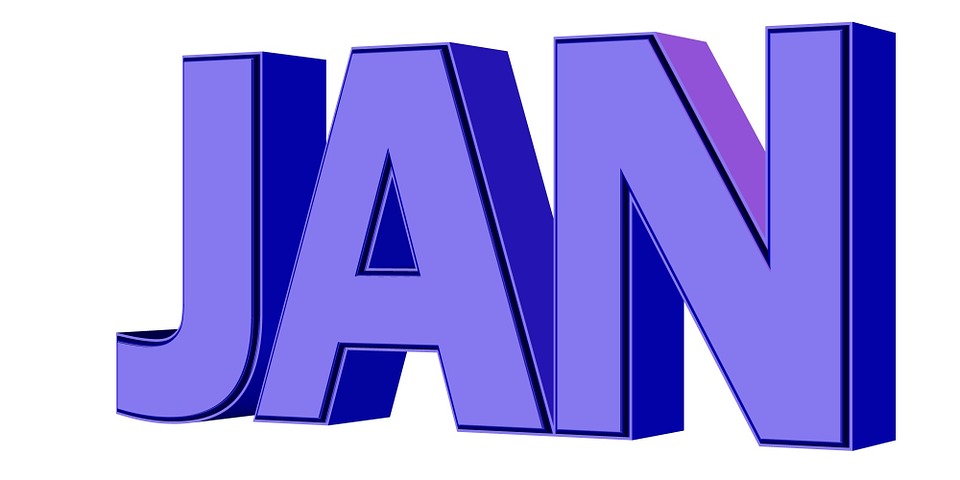 